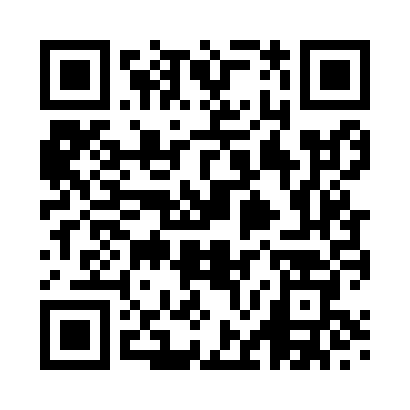 Prayer times for Aird Dell, UKMon 1 Apr 2024 - Tue 30 Apr 2024High Latitude Method: Angle Based RulePrayer Calculation Method: Islamic Society of North AmericaAsar Calculation Method: HanafiPrayer times provided by https://www.salahtimes.comDateDayFajrSunriseDhuhrAsrMaghribIsha1Mon4:526:521:295:528:0810:072Tue4:496:491:295:548:1010:113Wed4:456:461:285:568:1210:144Thu4:416:431:285:578:1510:175Fri4:386:401:285:598:1710:206Sat4:346:371:286:018:1910:237Sun4:306:341:276:028:2210:278Mon4:266:321:276:048:2410:309Tue4:226:291:276:058:2610:3310Wed4:186:261:276:078:2810:3711Thu4:146:231:266:098:3110:4112Fri4:106:201:266:108:3310:4413Sat4:066:181:266:128:3510:4814Sun4:026:151:256:138:3710:5215Mon3:576:121:256:158:4010:5616Tue3:536:091:256:168:4210:5917Wed3:486:061:256:188:4411:0318Thu3:446:041:256:198:4711:0619Fri3:436:011:246:218:4911:0720Sat3:425:581:246:228:5111:0821Sun3:405:561:246:248:5411:0922Mon3:395:531:246:258:5611:1023Tue3:375:501:246:278:5811:1124Wed3:365:481:236:289:0011:1225Thu3:345:451:236:309:0311:1326Fri3:335:421:236:319:0511:1427Sat3:325:401:236:329:0711:1528Sun3:305:371:236:349:1011:1629Mon3:295:351:236:359:1211:1830Tue3:285:321:236:379:1411:19